PROJECT TITLELead Organization (City, State), Principal Investigator Name,Areas: 1) New Designs, or 2) Computer Tools or 3) Experiments Total Project Cost: $ ,Cost Share %Project DurationEXECUTIVE SUMMARYSummarize the objective(s) and technical approach of the proposed effort at a technical level appropriate for scientific and engineering peers.1. INNOVATION AND IMPACTDescribe how the proposed work offers an innovative approach to achieve the program objectives of the FOA and how it will impact the mission areas of ARPA-E.  1.1 Overall Description. Describe the conceptual basis for the project and how the proposed technology works with minimal jargon.Explain the objective(s) and performance characteristics of the proposed effort.1.2 Potential Impact. Clearly identify the problem that is being solved with the proposed technology.Describe how the proposed effort addresses one (or more) of the “Technical Categories of Interest” from Section I.D of the FOA.Explain the project’s potential to be disruptive relative to the existing technology or how the project establishes a basis for new innovations.1.3 Innovativeness. Describe how the proposed effort represents a new and innovative solution to the overall program challenge described in the FOA.Indicate the technical goals and anticipated results, using appropriate metrics, for the project.  Provide a description of how the metrics were derived, citing key previous results and/or assumptions.Include and discuss, as appropriate, a table in which the targeted performance of the proposed technology is compared with the “Technical Performance Targets” in Section I.E of the FOA and with other competing or emerging technologies that might achieve the FOA Technical Performance Targets. For Projects in Area 1 (New Designs), include the variables in M1, M2 and LCOE that are expected to be most significantly affected by the new design, an estimate of how much each will change, and a brief justification for each.  In addition, include one page with the plot of Metric Space from Tab: “2b. Proposed Design Plot”, in the ATLANTIS Metric Space Workbook named ATLANTIS_MetricSpaceWorkbook.xlsx, which is available on ARPA-E eXCHANGE (https://arpa-e-foa.energy.gov/). Also, include the description and justification for the parameters used to calculate M1, M2 and LCOE using the Tab: “2c. Summary of Changes” (See Appendix 1). For Projects in Area 2 (Computer Tools): include a list of the elements (from Section I.4.b, items e1 – e11) that you propose to enhance, and, for each, a description of how your proposed concept represents an enhancement over the relevant existing tool(s).  Include both the critical elements, e1 through e5, and the four (or more) remaining secondary elements, e6 to e11 that the concept will enhance.For Projects in Area 3 (Experiments): describe the intelligent real-time system that you propose to develop and include a list of the data (from Section I.4.c, items d1 – d4) and scenarios (from Section I.C.4.a, operational modes O1 – O5)  that you propose to collect.2. PROPOSED WORKDescribe and discuss for the proposed effort the technical background and approach, the R&D tasks, and the key technical risks.  This Section should justify the proposed approach as being appropriate to achieve the project’s objective(s).2.1 Approach. Describe the technical approach and how this approach will achieve the proposed project objective(s).Discuss alternative approaches considered, if any, and why the selected approach is most appropriate for the identified objective(s). Describe the background, theory, simulation, modeling, experimental data, or other sound engineering and scientific practices or principles that support achieving the project objective(s).  Provide specific examples of supporting data and/or appropriate citations to the scientific and technical literature.2.2 Technical Risk. Identify potential technical issues and risks, e.g., the approach requires a never-before-demonstrated fabrication technique or greater-than-previously-demonstrated sub-component performance, etc.Describe appropriate mitigation techniques and plans, if any, for each identified issue and risk.2.3 Schedule. Provide a schedule for the proposed effort by major tasks, including major milestones or Go/No-Go decision points as appropriate.  (A Gantt chart is recommended.)2.4 Task Descriptions. Identify and provide a full technical description for each main task in the proposed effort.Discuss the reason the identified tasks are appropriate and sufficient for the identified approach.Describe the key technical milestones and how these define the critical path for successful completion of the task.Indicate how completion of each task relates to reducing technological uncertainty and achieving the overall project objective(s).3. TEAM ORGANIZATION AND CAPABILITIESDescribe and discuss the, organization, capabilities, and management of the team and how these enable successful execution of the proposed effort. 3.1 Organization. Indicate roles and responsibilities of the organizations on the proposed Project Team, e.g., subrecipient, consultant, subcontractor, or lead organization for each of the project tasks. Include relevant organization charts and teaming organization charts, as applicable.Identify Key Personnel, describe how their qualifications relate to the proposed effort, and indicate their roles and responsibilities for each of the project tasks.Identify previous collaborative efforts among team members if relevant to the proposed effort. Describe the compatibility of the proposed management plan with the control co-design / concurrent engineering approach, including multi-disciplinary collaboration and coordination mechanisms across institutions; andInclude a plan for collaboration amongst team members as well as with other ATLANTIS teams. 3.2 Capabilities, Facilities, Equipment, and Information. Identify capabilities of the Applicant or proposed Project Team, e.g., relevant experience, previous or current R&D efforts, or related government or commercial projects, that support the proposed effort.Identify all required facilities, equipment, and information for the proposed effort and discuss their adequacy and availability.Indicate any key equipment that must be fabricated or purchased.4. TECHNOLOGY TO MARKETThe significant impact sought by ARPA-E depends upon successful projects finding a path to large-scale adoption.  ARPA-E projects are not required to achieve commercial deployment by the end of the project period, but the agency asks the Applicant to define a reasonable path for the proposed technology toward commercial adoption.4.1 Technology to Market Strategy. Describe how the proposed technology is expected to transition from the lab to commercial deployment, including a description of the eventual product, potential near- and long-term market entries, likely commercialization approach (startup, license, etc.), specific organizations expected to be involved in the transition (partners, customers, etc.), and the commercialization timeline.Discuss manufacturing, cost, and scalability risks associated with the technology.Describe anticipated resource needs for the next phase of development following the end of the ARPA-E project.Explain why the proposed research is not being pursued by industry today.Discuss the anticipated roles for the proposed research team in the commercialization of the technology.Projects in second fundamental area (Computer Tools) must indicate in their submission whether the new computer tools will be available to project team members, other ATLANTIS teams and the public in general. The projects must also describe the commercial model intended for the new computer tools, either as an open-source, free-license, commercial-license, or others.Projects in the third fundamental area (Experiments) must indicate in their submission what operational data, from both laboratory prototypes and full-scale real-world commercial systems, will be made available to project team members, other ATLANTIS teams and the public in general. Please describe how this data will be made available.4.2 Intellectual Property. Describe existing intellectual property, if any, that will be used to develop the new intellectual property; andDiscuss new intellectual property and data that is anticipated to be created as part of this effort, if any. 5. BUDGETIndicate the budget, in US dollars, and provide a high-level budget summary, demonstrating that the budget is reasonable and appropriate for the proposed effort.5.1 Budget Breakdown.Provide in tabular form following the template give below, a breakdown of the project budget by entity and major task in US dollars.Replace “Prime” with name of the primary (lead) entity and “Sub #n” with the name of the sub-recipient or sub-contractor entities, if applicable.  Task names should clearly correspond to major tasks listed in Section 2.4.  Expand or contract the table as needed to add/subtract entities (columns) or tasks (rows). 5.2 Budget Summary.Provide a high-level summary for the project by major budget category, including at least these three: Key Personnel and technical staff to be utilized (e.g., scientists, engineers, technicians, postdocs, graduate students, etc.)Equipment Materials and Supplies5.3 Cost Share.Provide a description of the cost share by value of the contribution (in dollars) and percentage of the Total Project Cost (TPC):List each source of cost share, the type of contribution (cash or in-kind), the value of the contribution (in dollars), and the value as a percentage of TPC.For all in-kind contributions, provide a detailed description of the contribution and its relevance to the project objectives6. BIBLIOGRAPHIC REFRENCESProvide a list of references appropriate to Sections 1-5.7. PERSONAL QUALIFICATION SUMMARIESA Personal Qualification Summary (PQS) is required for the PI and all other Key Personnel.  Each PQS must include a description of the following only:  Education and trainingEmployment historyAwards and honorsA list of no more than 10 peer-reviewed publications related to the proposed projectA list of no more than 10 other peer-reviewed publications demonstrating capabilities in the broad fieldA list of no more than 10 non-peer-reviewed publications and patents demonstrating capabilities in the broad field Appendix 1 (Area 1 New Designs Submissions Only):Plot of Metric Space from Tab: “2b. Proposed Design Plot” 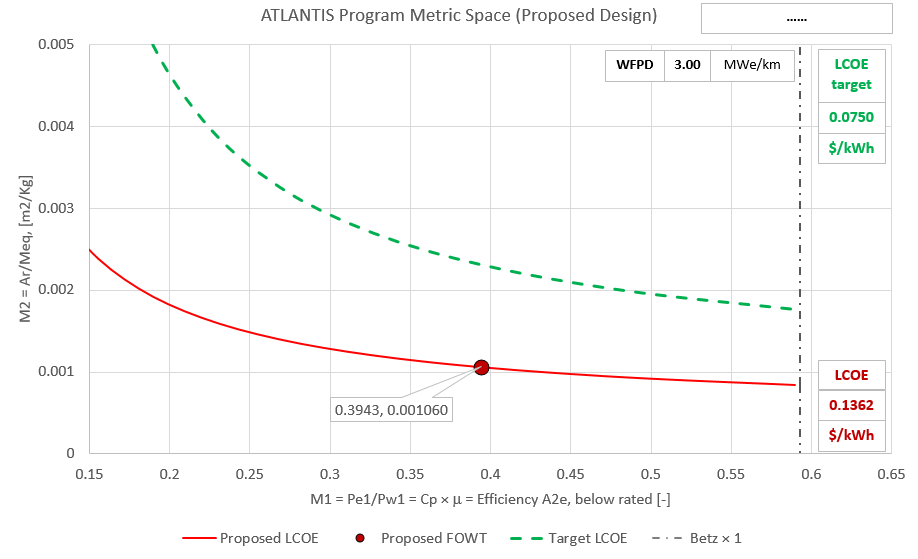 Description and Justification for the parameters used to calculate the M1 and M2 metrics and the LCOE isoline from Tab: “2c. Summary of Changes” Task Name[Prime][Sub #1][Sub #2][Sub #3][Sub #4]Total[Task #1][Task #2][Task #3][Task #4]TotalCell numberCorresponding variableDescription of change madeBrief justification of changeH9 
(EXAMPLE ONLY)Mass of Rotor BladesNew value is 1/3 of previous valueWe propose a new blade design that …F16 - L16
(EXAMPLE ONLY)XYZ (NEW)Added a new required component, XYZ, and included its mass (##), ft (##), fm (##), and fi (##)XYZ is required for this design, but it will enable reduction in mass elsewhere in the system…